 Адаптированная рабочая программа для обучающегося с НОДА для 7 класса по географии составлена на основе примерной основной образовательной программы основного общего образования для общеобразовательных учреждений по географии  с учётом индивидуальных особенностей обучающегося.Основные цели и задачи курса:
— создание у учащихся целостного представления о Земле как планете людей, раскрыть разнообразие ее природы и населения, ознакомить их со странами и народами, сформирование необходимого минимума базовых знаний и представлений страноведческого характера, необходимых каждому человеку нашей эпохи.
В программе учтены новые образовательные технологии: личностно-ориентированное обучение, метод проектов, информационные технологии.
Усвоение географического содержания проверяется с учетом требований к уровню подготовки учащихся, заложенных в Государственном стандарте общего образования.Содержание учебного предмета:ВведениеГеография в современном мире. Страноведение – наука о природе, населении, хозяйстве и культуре стран земного шара. Материки, части света и страны. Географические карты. Разнообразие стран современного мира. Способы получения страноведческой информации. Источники географической информации.Практическая работа № 1: «Обозначение на контурных картах материков, океанов, крупных островов». Раздел  I. Земля – планета людей.  Население мира.Появление человека и его распространение по земному шару. Сухопутные мосты между материками в прошлом. Речные цивилизации древности. Средиземноморье как колыбель цивилизации. Плавания человека через океан. Освоение внутренних районов материков. Миграции.Колебание численности населения Земли. Расселение человека по земному шару. Размещение населения и плотность. Наиболее населённые страны мира. Человеческие расы. Крупнейшие народы мира, их социальные и экологические проблемы. Разнообразие культур и этносов. Национальные традиции и обычаи. Религии мира. Городское и сельское население. Крупнейшие города мира.Практическая работа № 2:  «Составление рассказа о своем населенном пункте».Раздел II. Материки, океаны и страны мира.ОкеаныМировой океан и его значение для природы Земли. Живое вещество в океане. Морские природные комплексы. Природные богатства Мирового океана. Атлантический океан – самый молодой и освоенный. Индийский океан. Особенности природы и особенности хозяйственного использования океанов. Особенности природы и хозяйственного использования Тихого океана.Особенности географического положения, природы и хозяйственного освоения Северного ледовитого океана.ЕвразияЕвразия – самый большой материк Земли. Географическое положение, его влияние на особенности природы материка.Практическая работа № 3: «Определение и характеристика географического положения материка Евразия».ЕвропаЕвропа – самая старая, заселённая и освоенная часть света Общие особенности европейских стран. Европейский союз.Северная Европа. Физико-географическое положение стран (островное и полуостровное) и их относительная изолированность. Древнее оледенение и его влияние на природу стран. Океанические течения и их влияние на природу и хозяйство. Вулканизм и ледники Исландии. Использование геотермальной энергии. Основные черты природы Фенноскандии. Фьорды Норвегии, озера и возвышенности Швеции, леса и болота Финляндии. Скандинавы - потомки викингов. Особенности хозяйства: рыболовство, лесная промышленность, добыча железной руды и нефти. Обрабатывающая промышленность Швеции. Молочное животноводство.Средняя Европа. Британские острова. Географическое положение. Влияние островного положения на историю и культуру страны. Факторы формирования морского умеренного климата. Великобритания – «туманный Альбион». Зависимость природы и хозяйства от особенностей климата. Островная изоляция, влияние ее на характер и жизнь британцев. Индустриальная мощь Англии. Лондон и его достопримечательности. Ирландия – «зеленый остров».Франция и страны Бенилюкса. Географическое положение и единство стран региона. Разнообразие природы и хозяйства регионов Франции. Культурное наследие Франции. Нидерланды: страна низкой земли. Наводнения их причины. Работы по мелиорации территории. Польдеры и ветряные мельницы. Бельгия: сгусток населения и промышленности. Штаб-квартиры Европейских объединений.Германия и Альпийские страны. Германия – самая большая по численности населения страна Европы. Природа страны: от приморских низин Балтийского и Северного морей до альпийских высокогорий. Области древней складчатости и характерные для них полезные ископаемые. Рейн и Эльба – срединные оси Европы. Региональные различия в хозяйстве и населении страны. Разнообразие немецких городов. Берлин, Гамбург, Мюнхен. Горы и ледники Швейцарии и Австрии.Восточная Европа. Страны между Германией и Россией.Страны западных славян: Польша, Чехия и Словакия; территориальная и культурная связь с Россией. Широколиственные и смешанные леса. Интенсивное и давнее освоение территории и современное состояние природы. Национальные парки. Особенности переходной экономики.Страны Балтии (Литва, Латвия, Эстония). Приморское географическое положение. Озера и морены Прибалтики, мягкий морской климат. Низкое естественное плодородие почв и скудость природных ресурсов. Куршская коса – памятник всемирного природного наследия. Хуторская форма расселения. Рыбный промысел и приморская рекреация. Территориальная близость с Россией и сложность исторических взаимодействий. Русскоязычное население стран Балтии.Страны восточных славян (Беларусь, Украина, Молдова). Географическое положение территории, его сходства и различия с Европейской частью России. Белорусское полесье. Чернобыль и «ядерная катастрофа». Степи и лесостепи Украины. Киев – «мать городов русских». «Украинский» Запад и «русские» Восток и Юг. Индустриально-аграрный характер экономики. Основные виды хозяйственной деятельности.Южная Европа. Страны на Пиренейском полуострове (Испания и Португалия). Географическое положение стран в субтропическом климате и его следствия. Барьерный эффект гор на окраинах и континентальность климата в центре. Разнообразие природы и хозяйства регионов Испании. Арабское влияние в привычном ландшафте. Конкистадоры. Национальные традиции испанцев, известные всему миру. Мадрид и Барселона. Португалия – приатлантическая страна на крайнем западе Европы.Страны на Апеннинском полуострове (Италия). «Итальянский сапог» на карте Европы. Государства – карлики. Влияние географического положения на характер природы и хозяйство региона. Горные цепи как неотъемлемая часть страны: альпийская складчатость и ее современные проявления. Промышленное могущество Севера и отсталость Юга. Субтропические культуры, рекреация. Венеция, Рим, Флоренция – «классическая Италия». Ватикан – город-государство.Дунайские и Балканские страны. Особенности географического положения, изрезанность береговой линии и её влияние на особенности цивилизации. Горные страны. Карстовые плато. Дунай – международная река Европы. Особенности режима реки. Благоприятные агроклиматические ресурсы. Узел культур и религий. Венгрия: финно-угорский народ в центре Европы. Будапешт – город на берегах Дуная. Предгорный прогиб Карпат и румынская нефть. Сады Болгарии. Югославия: лоскутное одеяло. Культурное наследие Греции.Россия – евразийская страна, самая большая по площади страна мира. Особенности природы, населения и хозяйства России.АзияСвоеобразие географического положения Азии и его влияние на особенности природы. Минеральные ресурсы региона и их приуроченность к различным структурам земной коры. Этнокультурная специфика региона в целом.Закавказье (Грузия, Армения, Азербайджан). Географическое положение: между Черным и Каспийским морями. Сложность геологической истории и ее связь с рельефообразованием: горные цепи, лавовые плато, межгорные долины. Землетрясения и потухшие вулканы, озера. Влажные и сухие субтропики: экспозиционный эффект гор и специализация сельского хозяйства. Высотная поясность на Кавказе. Субтропическое и орошаемое земледелие, нефтедобыча.Юго-Западная Азия. Состав региона: Турция, Восточное Средиземноморье, страны Персидского залива, Аравийский полуостров. Географическое положение региона: на перекрестке цивилизаций и культур – мост между континентами. Жаркий и сухой климат Аравии, субтропики Турции и восточного Средиземноморья. Иран– горы, нагорья и пустыни. Нефтяные богатства стран Персидского залива. Пустыни Аравии и зарождение ислама. Иерусалим – центр трех религий. Византия – Константинополь – Стамбул. Исторически обусловленные и новые отрасли хозяйства стран региона. Региональные различия в доходах стран и их следствия.Центральная Азия. Казахстан, Средняя Азия и Афганистан. Специфика континентального географического положения: в центре Азии. Горы и равнины региона и их связь. Бассейн внутреннего стока: реки, пропадающие в пустыне. Пустыни и оазисы. Древняя история и памятники архитектуры: Хорезм, Бухара, Самарканд. Котел кочевых народов. Монокультурное хозяйство и его экологические последствия. Арал – исчезающее море пустыни. Афганистан – страна без железных дорог.Восточная Азия. Китай и Монголия. Особенности географического положения региона. Сибирский антициклон и континентальность климата. Муссонная циркуляция атмосферы. Огромные размеры Китая и разнообразие природы. Хуанхэ – «желтая река». Лессовые плато и ветровая эрозия. Катастрофические наводнения. Самая многонаселенная страна мира: пути решения демографической проблемы. Культура риса и сои; шелководство. Современное экономическое развитие Китая.Холодные высокогорья Тибета и их изоляция. Монголия – страна «потомков Чингисхана».Япония и страны на Корейском полуострове. Географическое положение Японии: от тропиков до умеренных широт. Высокая сейсмичность и ее проявления; цунами. Островная изоляция страны. Культ природы и особенности национального сознания. Высокая плотность населения и урбанизация. Передовой уровень хозяйства.Корея – разделенный полуостров. Один народ, общая история и культура. КНДР – изолированная страна. Республика Корея – путь от отсталого к экономически развитому государству.Южная Азия. Географическое положение региона: от высочайших гор в мире до берегов Индийского океана. Муссоны и их влияние на природу и хозяйство Индии. Гималаи и их образование. Горные королевства Непала и Бутана. Инд и Ганг – две главные реки Южной Азии. Древняя культура Индии и ее связь с природой. Бангладеш – государство-дельта.Юго-Восточная Азия. Географическое положение: влажный угол материка. Обилие осадков и буйство растительности. Постоянно-влажные и переменно-влажные леса. Индокитай– между двумя великими цивилизациями. Индонезия и Филиппины – страны-архипелаги. Интенсивное индустриальное развитие стран; «восточноазиатские драконы». Африка.АфрикаОбщая характеристика Африки. Модель географической зональности и симметрия относительно экватора. Самые крупные и наиболее значимые природные объекты материка. Колониальное прошлое и современная политическая карта Африки.Северная Африка. Географическое положение региона. Страны Магриба – африканское Средиземноморье. Арабский запад. Полезные ископаемые: нефть, природный газ и фосфориты. Жаркий и сухой климат. Нил – уникальный плодородный оазис. Сахара – крупнейшая пустыня планеты. Тропические пустыни: песчаные, каменистые, соляные. Земледелие в оазисах. Культура финиковой пальмы.Западная и Центральная Африка. Особенности географического положения. Влияние рельефа и климата на формирование природных зон экваториального и субэкваториальных поясов. Страны побережья Гвинейского залива. Кофе, бананы, какао и другие плантационные культуры. Река Нигер и ее роль в жизни Западной Африки. Зона Сахеля. Озеро Чад. Опустынивание. Бассейн Конго – лесное сердце континента. Обезлесение и его причины. Полезные ископаемые стран региона. Особенности современного хозяйства: добыча полезных ископаемых и плантации тропических культур. Народы негроидной расы: фульбе, хауса, пигмеи.Восточная Африка. Особенности географического положения: вдоль побережья Индийского океана. Великие Африканские разломы: нагорья, плоскогорья и озера. Рифтовая зона. Саванны и редколесья. Сафари и национальные парки. Эфиопия – родина сельскохозяйственных культур. Арабское влияние на побережье Индийского океана. Народы банту и суахили. Мадагаскар – крупнейший остров у берегов Африки.Южная Африка. Особенности географического положения стран региона. Различия западных и восточных побережий. Река Замбези и водопад Виктория. Влияние холодных течений и пустыня Намиб (дюны и вельвичия). Пески Калахари и внутренние дельты. Капские и Драконовы горы – «Средиземноморье Южной Африки». Южно-Африканская Республика: сложный национальный состав, особенности экономического развития. Горнодобывающая промышленность: руды цветных металлов, алмазы, золото.Практическая работа № 4: «Характеристика географического положения и особенностей природы Африки».Америка – Новый светАмерика – Новый свет. Одна часть света, два материка. Особенности географического положения и природы Северной и Южной Америки.Канада и Гренландия. Особенности географического положения. «Холодное дыхание» Арктики и сдвиг природно-хозяйственных зон на юг. Канадский Арктический архипелаг. Арктический и субарктический климат. Гудзонов залив – «ледяной мешок». Гранитные скалы полуострова Лабрадор. Кристаллический щит и богатство полезных ископаемых. Материковое оледенение, его влияние на природу и хозяйство страны. Великие озера и река Святого Лаврентия. Североамериканская тайга и степные провинции. Гренландия – самый большой остров на Земле.Соединенные Штаты Америки Географическое положение: от Атлантики до Тихого океана. Особенности природы страны: горный Запад и равнинный Восток. Меридиональная зональность. «Молодые» Кордильеры и «старые» Аппалачи. Национальные парки. Состав населения страны: «иммиграционный котел». Миссисипи – «американская Волга».США – крупнейшая экономическая держава мира. Региональные различия в размещении населения и хозяйства на территории страны. Северо-восток США: район первых переселенцев.«Супергород» Нью-Йорк. Родина небоскрёбов - Чикаго. Вашингтон – столица Центральная Америка и Вест-Индия. Особенности географического положения стран региона. Перешеек между океанами и Панамский канал. Жаркий и сухой климат внутренних нагорий. Наследие древних культур. Мехико – крупнейший город мира. Тропические циклоны Карибского моря. Вест-Индия: Большие и Малые Антильские острова.Бразилия. Крупнейшая страна Южной Америки. Река Амазонка – самая полноводная река Земли. Амазонская сельва (Амазония) – «легкие планеты». Минеральные богатства Бразильского плоскогорья. Плантационное хозяйство: кофе, сахарный тростник и другие тропические культуры. Бразилиа – столица страны. Рио-де-Жанейро – город карнавалов.Андские страны. Состав региона. Горная цепь Анд – ось развития региона. Сложность геологический истории и богатство полезными ископаемыми: нефть Эквадора, олово Боливии и медь Чили. Льянос – саванны бассейна Ориноко. Водопад Анхель. Высотная поясность: от сельвы до ледников. Положение снеговой линии в зависимости от климата. Приокеаническая пустыня Атакама. Высокогорное озеро Титикака.Ла-Платские страны. Положение в субтропических и умеренных широтах. Пампа и ее сравнение со степями и прериями. Патагония. Река Парана и гидростроительство. Крайний юг материка: фьорды и острова. Остров Огненная Земля и мыс Горн.Австралия и ОкеанияАвстралия. Географическое положение и природа. Страна-материк. Сухопутные мосты с Евразией и Тасманией. Остров Тасмания. Большой Водораздельный хребет и его влияние на природу страны. Пустыни центральной Австралии. Озеро Эйр и пересыхающие реки (крики). Минеральные богатства материка. Уникальный животный и растительный мир; эндемики. Аборигены и иммигранты. Сидней и Мельбурн – города-соперники.Практическая работа № 5: «Анализ факторов, определяющих климат Австралии».Океания. Состав региона: Полинезия и Новая Зеландия, Микронезия, Меланезия. Линия перемены дат. Происхождение островов и общие черты природы. Коралловые рифы, атоллы и лагуны. «Покорители» Тихого океана. Натуральное хозяйство и ядерные испытания.8.  Полярные области ЗемлиПолярные области Земли. Общие черты природы полярных областей Земли. История исследования и освоения. Международное сотрудничество в исследовании и освоении. Антарктика.Антарктида - самый южный материк. Ледниковый покров и строение материка. Антарктические оазисы и птичьи базары. Полюс холода планеты. Шельфовые ледники и айсберги. Озоновая дыра. Общие черты полярных областей Земли.Раздел Ш. Человек и планета: история взаимоотношенийИстория изменения природы человеком. Воздействие первобытных людей на природу, использование  огня.  Древнее  земледелие  и  его  негативные  последствия.  Результатывзаимодействия человека на различные оболочки Земли. Изменение человеком природы материков.США. Полуостров Флорида – тропический рай и космодром. Калифорния – самый населённый и развитый штат. Города Тихоокеанского побережья – Лос-Анджелес, Сан – Франциско. Прошлое	и	будущее	Земли.	Образование	планеты	и	земных	оболочек.	Эпохи горообразования и ледниковые периоды. Будущее нашей планеты и человечества.Планируемые результаты освоения учебного предмета:Предметные результаты обучения:Обучающийся научится:- выбирать источники географической информации (картографические, статистические, текстовые, видео- и фотоизображения, компьютерные базы данных), адекватные решаемым задачам; ориентироваться в источниках географической информации (картографические, статистические, текстовые, видео- и фотоизображения, компьютерные базы данных): находить и извлекать необходимую информацию; определять и сравнивать качественные и количественные показатели, характеризующие географические объекты, процессы и явления, их положение в пространстве по географическим картам разного содержания и другим источникам; выявлять недостающую, взаимодополняющую и/или противоречивую географическую информацию, представленную в одном или нескольких источниках; представлять в различных формах (в виде карты, таблицы, графика, географического описания) географическую информацию, необходимую для решения учебных и практико- ориентированных задач; использовать различные источники географической информации (картографические, статистические, текстовые, видео- и фотоизображения, компьютерные базы данных) для решения различных учебных и практико-ориентированных задачпроводить с помощью приборов измерения температуры, влажности воздуха, атмосферного давления, силы и направления ветра, абсолютной и относительной высоты, направления и скорости течения водных потоков; различать изученные географические объекты, процессы и явления, сравнивать географические объекты, процессы и явления на основе известных характерных свойств и проводить их простейшую классификацию; использовать знания о географических законах и закономерностях, о взаимосвязях между изученными географическими объектами, процессами и явлениями для объяснения их свойств, условий протекания и различий; оценивать характер взаимодействия деятельности человека и компонентов природы в разных географических условиях с точки зрения концепции устойчивого развития;различать (распознавать, приводить примеры) изученные демографические процессы и явления, характеризующие динамику численности населения Земли и отдельных регионов и стран; использовать знания о населении и взаимосвязях между изученными демографическими процессами и явлениями для решения различных учебных и практико-ориентированных задач;описывать по карте положение и взаиморасположение географических объектов; различать географические процессы и явления, определяющие особенности природы и населения материков и океанов, отдельных регионов и стран; устанавливать черты сходства и различия особенностей природы и населения, материальной и духовной культуры регионов и отдельных стран; особенности адаптации человека к разным природным условиям; объяснять особенности компонентов природы отдельных территорий; приводить примеры взаимодействия природы и общества в пределах отдельных территорий; различать принципы выделения и устанавливать соотношения между государственной территорией и исключительной экономической зоной России; оценивать воздействие географического положения России и ее отдельных частей на особенности природы, жизнь и хозяйственную деятельность населения;использовать знания о мировом, зональном, летнем и зимнем времени для решения практико- ориентированных задач по определению различий в поясном времени территорий в контексте реальной жизни; различать географические процессы и явления, определяющие особенности природы России и ее отдельных регионов.Обучающийся получит возможность научиться:создавать простейшие географические карты различного содержания; моделировать географические объекты и явления;работать с записками, отчетами, дневниками путешественников как источниками географической информации;подготавливать сообщения (презентации) о выдающихся путешественниках, о современных исследованиях Земли; ориентироваться на местности: в мегаполисе и в при- роде; использовать знания о географических явлениях в повседневной жизни для сохранения здоровья и соблюдения норм экологического поведения в быту и окружающей среде;приводить примеры, показывающие роль географической науки в решении социально- экономических и геоэкологических проблем человечества; примеры практического использования географических знаний в различных областях деятельности;воспринимать и критически оценивать информацию географического содержания в научно-популярной литературе и средствах массовой информации;составлять описание природного комплекса; выдвигать гипотезы о связях и закономерностях событий, процессов, объектов, происходящих в географической оболочке;сопоставлять существующие в науке точки зрения о причинах происходящих глобальных изменений климата; оценивать положительные и негативные последствия глобальных изменений климата для отдельных регионов и стран.Метапредметные результаты обучения:Регулятивные.  Обучающийся научится:составлять учебную задачу под руководством учителя;планировать свою деятельность под руководством учителя; работать в соответствии с поставленной учебной задачей; работать в соответствии с предложенным планом; уметь выделять главные, существительные признаки понятий; высказывать суждения, подтверждая их фактами.Обучающийся получит возможность научиться:выделять главное, существенные признаки понятий;участвовать в совместной деятельности;Познавательные. Обучающийся научится:искать и отбирать информацию в учебных и справочных пособиях, словарях;составлять описания объектов; составлять простой и сложный план; работать с текстом и нетекстовыми компонентами; сравнивать полученные результаты с ожидаемыми результатами.Обучающийся получит возможность научиться:оценивать работу одноклассников; самостоятельно приобретать новые знания; умение задавать вопросы;взаимодействовать с другими учениками, работать в коллективе, вести дискуссию;выявлять причинно-следственные связи; анализировать связи соподчинения и зависимости между компонентами объекта;составлять вопросы к текстам, логическую цепочку по тексту, таблицы, схемы по содержанию текста.Коммуникативные Обучающийся научится:владению основами самоконтроля, самооценки, принятия решений в учебной и познавательной деятельности; умению полно и точно выражать свои мысли, аргументировать свою точку зрения, работать в группе, представлять и сообщать информацию в устной и письменной форме, вступать в диалог и т.д.Обучающийся получит возможность научиться:формированию умений осознанно использовать речевые средства для дискуссии и аргументации своей позиции, сравнивать различные точки зрения, аргументировать и отстаивать свою точку зрения.Личностные результаты:У обучающегося будут сформированы:чувство гордости за российскую географическую науку; понимание основных факторов, определяющих взаимоотношения человека и природы; понимание социальной значимости и содержание профессий, связанных с географией;любовь к природе; признание право каждого на собственное мнение;умение слушать и слышать другое мнение;осознание себя как члена общества (житель планеты Земля, гражданина Российской Федерации, жителя конкретного региона); осознанность целостности природы и человека в ней;осознание единства географического пространства планеты Земля как единой среды обитания всех населяющих ее народов, определяющей общности их исторических судеб; гармонично развитые социальные чувства и качества: патриотизм, любовь к своей местности, своему региону, своей стране; уважение к истории, культуре, национальным особенностям, традициям и образу жизни других народов.Обучающийся получит возможность для формирования:правил поведения в природе;умений реализовывать теоретические познания на практике; готовности к самостоятельным поступкам и действиям на благо природы;умений отстаивать свою точку зрения; критично относиться к своим поступкам, нести ответственность за последствия; ответственному отношению к учёбе; опыта участия в социально значимом труде; осознанного, уважительного и доброжелательного отношения к другому человеку, его мнению; коммуникативной компетентности в общении и сотрудничестве со сверстниками в процессе образовательной, общественно полезной, учебно- исследовательской и творческой деятельности; основ экологической культуры.Учебно-тематический план по географии в 7 классе:Календарно-тематическое планирование по географии в 7 классе:Учебно – методический комплект: Учебник: География. Страноведение. 7 кл.: учебник для общеобразовательных учреждений/ О. А. Климанова, В. В. Климанов, Э. В. Ким, В. И. Сиротин; под ред. О. А. Климановой. – 3-е изд., стереотип. – М.: Дрофа.Атлас: География. 7 кл.: атлас. – М.: Дрофа; Издательство ДИК.              Контурные карты. География 7 кл. Рук. В. И. Сиротин. – М.: Дрофа; Издательство ДИК.Интернет ресурсы:Федеральный портал « Российское образование» http://www.edu.ru/ 
Все приложения к газете «1 сентября» https://1sept.ru/ 
Современный Учительский портал https://easyen.ru/ 
Учительский портал https://www.uchportal.ru/ 
ЦОК (Цифровой Образовательный контент) 
https://educont.ru/ 
Социальная сеть работников образования https://nsportal.ru/ 
Единый урок РФ https://www.единыйурок.рф/ 
Образовательный портал «Учи.ру»
https://uchi.ru 
Образовательный портал «РЭШ»
https://resh.edu.ru/ 
Критерии оценивания:Устный ответ:Оценка "5" ставится, если ученик:Показывает глубокое и полное знание и понимание всего объёма программного материала; полное понимание сущности рассматриваемых понятий, явлений и закономерностей, теорий, взаимосвязей;Умеет составить полный и правильный ответ на основе изученного материала; выделять главные положения, самостоятельно подтверждать ответ конкретными примерами, фактами; самостоятельно и аргументировано делать анализ, обобщения, выводы. Устанавливать межпредметные (на основе ранее приобретенных знаний) и внутрипредметные связи, творчески применять полученные знания в незнакомой ситуации. Последовательно, чётко, связно, обоснованно и безошибочно излагать учебный материал; давать ответ в логической последовательности с использованием принятой терминологии; делать собственные выводы; формулировать точное определение и истолкование основных понятий, законов, теорий; при ответе не повторять дословно текст учебника; излагать материал литературным языком; правильно и обстоятельно отвечать на дополнительные вопросы учителя. Самостоятельно и рационально использовать наглядные пособия, справочные материалы, учебник, дополнительную литературу, первоисточники; применять систему условных обозначений при ведении записей, сопровождающих ответ; использование для доказательства выводов из наблюдений и опытов.Оценка "4" ставится, если ученик:Показывает знания всего изученного программного материала. Даёт полный и правильный ответ на основе изученных теорий; незначительные ошибки и недочёты при воспроизведении изученного материала, определения понятий дал неполные, небольшие неточности при использовании научных терминов или в выводах и обобщениях из наблюдений и опытов; материал излагает в определенной логической последовательности, при этом допускает одну негрубую ошибку или не более двух недочетов и может их исправить самостоятельно при требовании или при небольшой помощи преподавателя; в основном усвоил учебный материал; подтверждает ответ конкретными примерами; правильно отвечает на дополнительные вопросы учителя.Умеет самостоятельно выделять главные положения в изученном материале; на основании фактов и примеров обобщать, делать выводы, устанавливать внутрипредметные связи. Применять полученные знания на практике в видоизменённой ситуации, соблюдать основные правила культуры устной речи и сопровождающей письменной, использовать научные термины.Оценка "3" ставится, если ученик:Усвоил основное содержание учебного материала, имеет пробелы в усвоении материала, не препятствующие дальнейшему усвоению программного материала;Материал излагает несистематизированно, фрагментарно, не всегда последовательно;Показывает недостаточную сформированность отдельных знаний и умений; выводы и обобщения аргументирует слабо, допускает в них ошибки.Оценка "2" ставится, если ученик:Не усвоил и не раскрыл основное содержание материала;Не делает выводов и обобщений.Не знает и не понимает значительную или основную часть программного материала в пределах поставленных вопросов.Оценка "1" ставится, если ученик:Не может ответить ни на один из поставленных вопросов;Полностью не усвоил материал.Оценка самостоятельных письменных и контрольных работ:Оценка "5" ставится, если ученик:выполнил работу без ошибок и недочетов;допустил не более одного недочета.Оценка "4" ставится, если ученик выполнил работу полностью, но допустил в ней:не более одной негрубой ошибки и одного недочета;или не более двух недочетов.Оценка "3" ставится, если ученик правильно выполнил не менее половины работы или допустил:не более двух грубых ошибок;или не более одной грубой и одной негрубой ошибки и одного недочета;или не более двух-трех негрубых ошибок;или одной негрубой ошибки и трех недочетов;или при отсутствии ошибок, но при наличии четырех-пяти недочетов.Оценка "2" ставится, если ученик:допустил число ошибок и недочетов превосходящее норму, при которой может быть выставлена оценка "3";или если правильно выполнил менее половины работы.Оценка "1" ставится, если ученик:не приступал к выполнению работы;или правильно выполнил не более 10 % всех заданий.№ п/пНазвание разделаКол-во часовКол-во практичесх работ1Введение.2География в современном мире.        12.Раздел  I. Земля – планета людей. Население мира.3           13.Раздел  II. Материки, океаны и страны мира.1134.Раздел III. Человек и планета: история взаимоотношений.1 Итого:175№ п/пТема урокаКол-во часовДата проведенияДата проведенияПримечание№ п/пТема урокаКол-во часовпланиров.фактич.ПримечаниеВведение. (2 часа)Введение. (2 часа)Введение. (2 часа)Введение. (2 часа)Введение. (2 часа)Введение. (2 часа)1.География в современном мире. Материки, части света и страны.  П/р№1: «Обозначение на контурных картах материков, океанов,  рупных островов».12.Разнообразие стран современного мира. Карта–один	из	источников страноведческой	информации		(урок-практикум).1Раздел  I. Земля – планета людей.Раздел  I. Земля – планета людей.Раздел  I. Земля – планета людей.Раздел  I. Земля – планета людей.Раздел  I. Земля – планета людей.Раздел  I. Земля – планета людей.Население мира. (3 часа)Население мира. (3 часа)Население мира. (3 часа)Население мира. (3 часа)Население мира. (3 часа)Население мира. (3 часа)3.Расселение человека по земному шару.14.Человеческие расы. Народы мира. Городское и сельское население.15.Крупнейшие города мира. П/р № 2: «Составление рассказа о своем населенном пункте».1Раздел II. Материки, океаны и страны мира. (11 часов)Раздел II. Материки, океаны и страны мира. (11 часов)Раздел II. Материки, океаны и страны мира. (11 часов)Раздел II. Материки, океаны и страны мира. (11 часов)Раздел II. Материки, океаны и страны мира. (11 часов)Раздел II. Материки, океаны и страны мира. (11 часов)Океаны.36.Мировой	океан	и	его	значение	для человечества.  Атлантический океан-самый молодой и освоенный. 17.Особенности	природы  и  хозяйственного использования Индийского океана.18.Тихий океан- самый большой и глубокий Северный Ледовитый океан-самый маленький и холодный. 1Евразия.19.Общая характеристика Евразии. Географическое положение материка (урок- практикум). П/р№3:«Определение и характеристика географического положения материка  Евразия».1Европа.110.Средняя Европа. Южная Европа. Страны на Пиренейском полуострове. Россия-самая большая по площади страна мира. 1Азия.211.Юго-Западная Азия. Центральная Азия.112.Южная Азия. Юго-Восточная Азия.1Африка.113.Общая характеристика Африки. П/р № 4: «Характеристика географического Северная Америка. Южная Америка. Общая характеристика. Особенности географического положения, государственного устройства и природы США. положения и особенностей природы Африки».1Америка – Новый Свет.114.1Австралия и Океания.115.Географическое положение и природа Австралии. П/р № 5: «Анализ факторов, определяющих климат Австралии». Океания.1Полярные области Земли.116.Полярные области Земли. Арктика. Антарктика.1Раздел III. Человек и планета: история взаимоотношений. (1 час)Раздел III. Человек и планета: история взаимоотношений. (1 час)Раздел III. Человек и планета: история взаимоотношений. (1 час)Раздел III. Человек и планета: история взаимоотношений. (1 час)Раздел III. Человек и планета: история взаимоотношений. (1 час)Раздел III. Человек и планета: история взаимоотношений. (1 час)17.Изменение человеком природы материков.1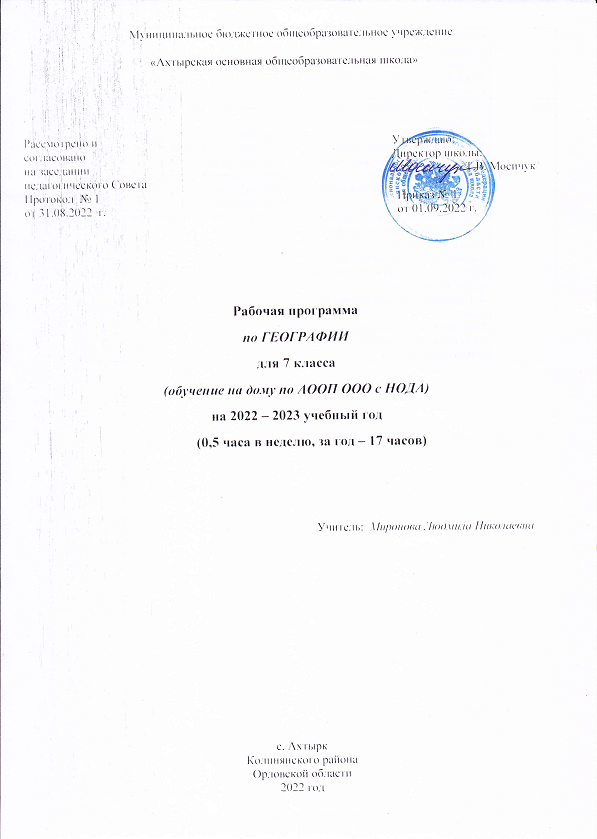 